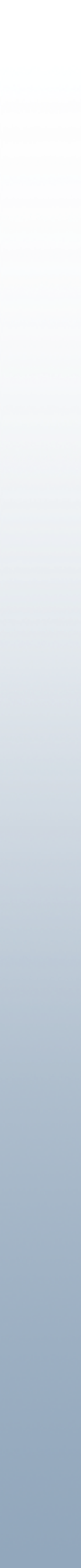 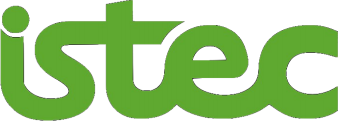 法国巴黎高等商学院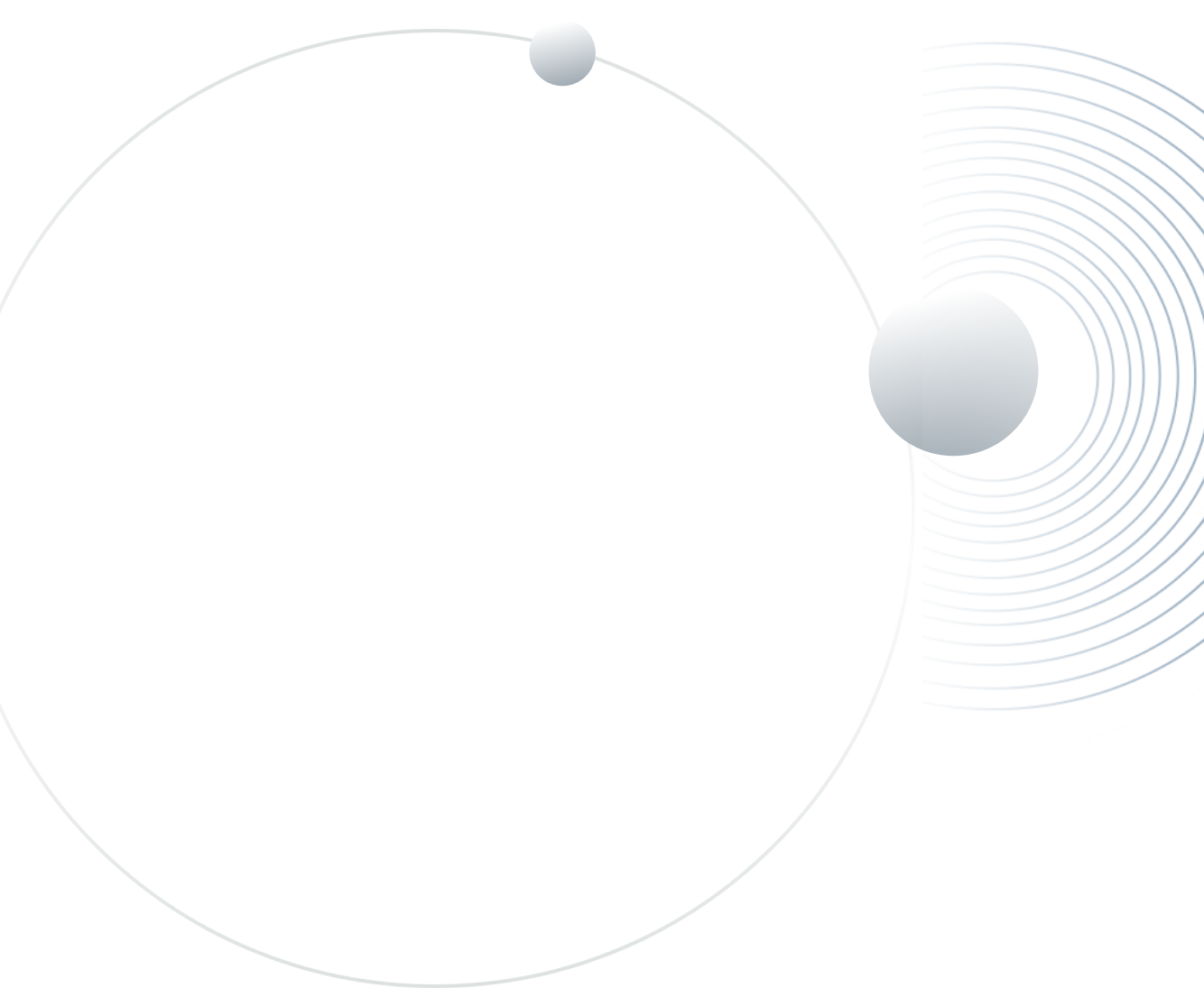 DBA数字化转型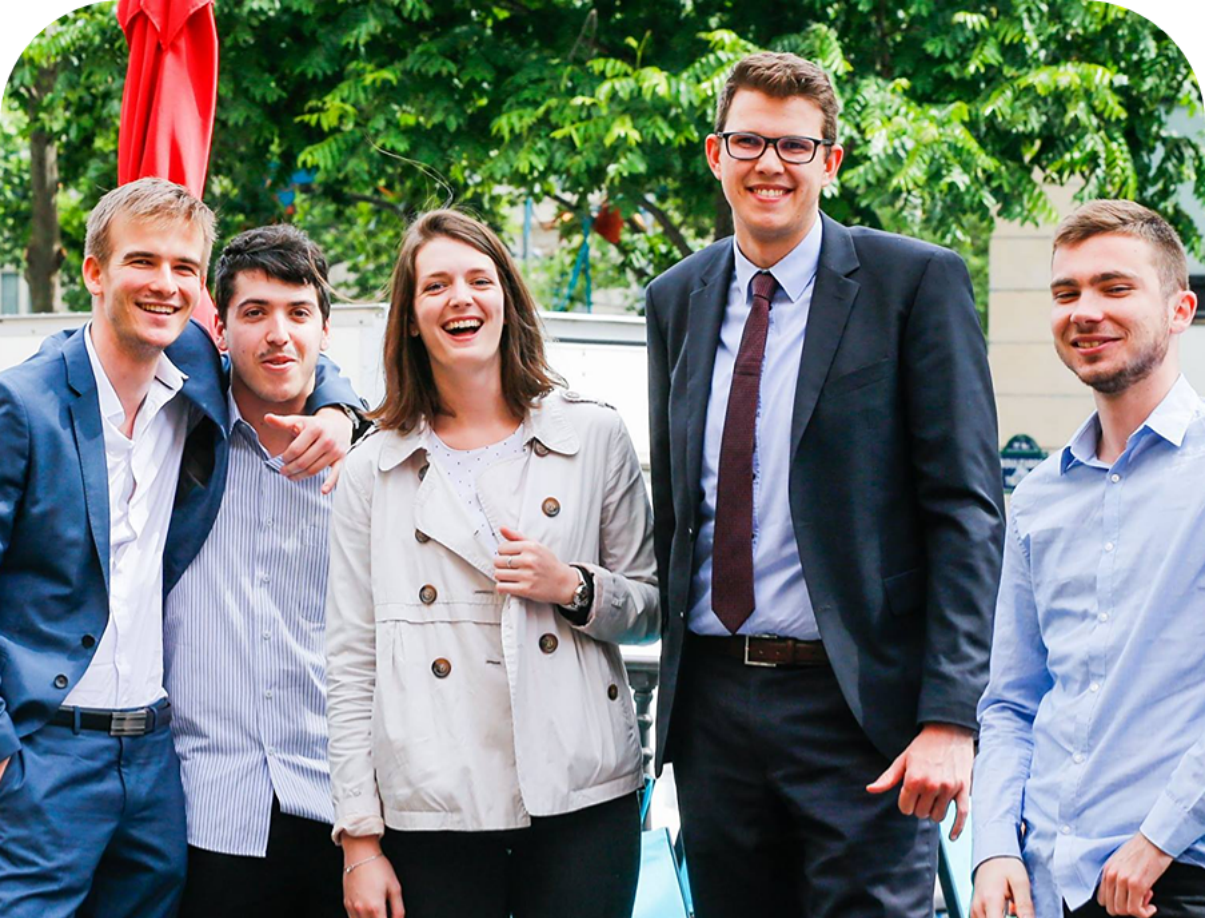 学校简介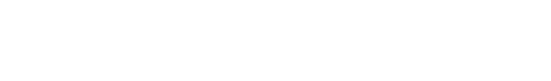 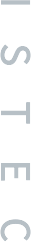 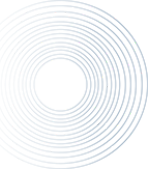 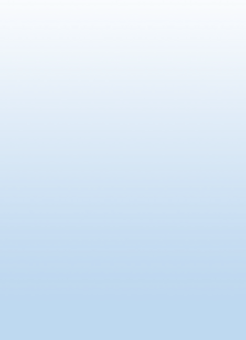 ISTEC巴黎高商是法国教育部认可的商学院， 拥有60余年的商科专业优质的教学经验， 建校以 来， 学院以其开发学生潜能， 培养富于创新、 创业 精神的企业管理者为己任， 其教学涵盖了20多个 各领域的专业学士、 硕士、 高层（E） MBA课程及 在职DBA博士学位课程， 设立了200多个国际交流 中心， 3个学期在海外名校研习实践的机会， 同时 拥 有 3000多 家 合 作 公 司 可 为 学 生 提 供 实 习 及 就业， 确保了ISTEC巴黎高商学生的就业高品质。作为一所非凡的商学研究院， ISTEC巴黎高商 的科研工作由ISTEC学院研究中心管理和协调， 它 衔接着教学、 科研和企业三个领域。 ISTEC的教师 团队拥有最高水平的科研人员、 国际学术界任高等 职务的教育精英， 这些优秀人才在著名科学杂志上 多次出版重要文献， 屡获殊荣； ISTEC和其他高声 望学府有着密切的科研教育合作， 如美国卡内基梅 隆大学、 英国伦敦华威大学、 巴黎多芬纳（九大） 大学等， 他们与ISTEC及其他高端商学院分享杰出的科研教学水平和丰富的商务知识经验。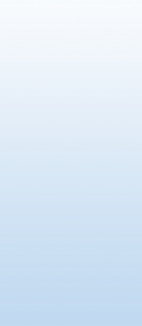 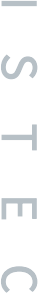 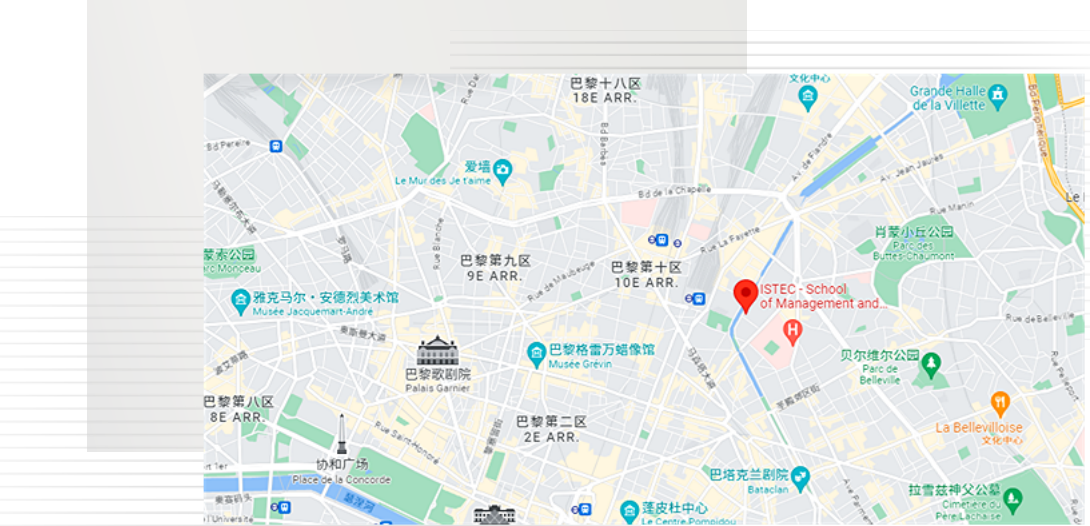 ISTEC商学院位于欧洲重要经济中心-巴黎具 有悠久历史的老城心脏地带， 靠近圣马丁运河和 维莱特文化中心 。 其巴黎及周边辐射商业区范 围， 让ISTEC商学院拥有众多的顶级、 品质合作 公司 、 企业群 ， 这 一 商业专有企业网络已成为 ISTEC的重要组成部分及极大的优势， ISTEC的 学生可以充分利用学院合作企业的平台进行实习 实践及就业， 对未来实际就业方向和自身发展起到了至关重要的作用。学校具体地址： 128 quaideJemmapes, 75010 Paris - mba@istec.fr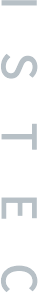 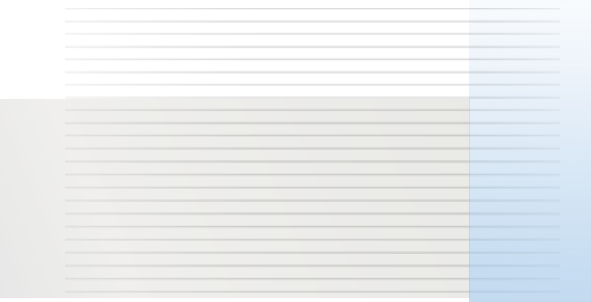 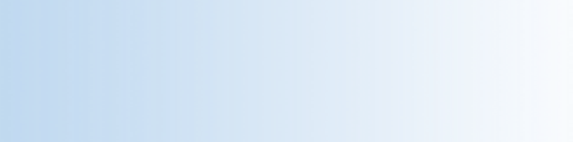 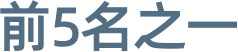 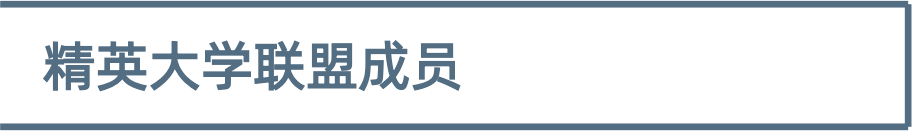 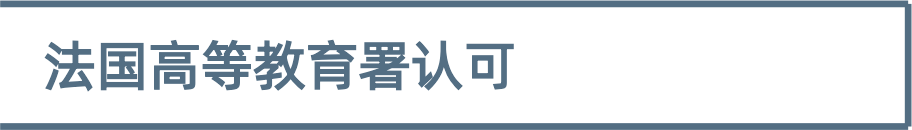 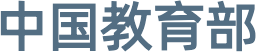 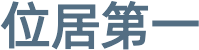 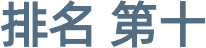 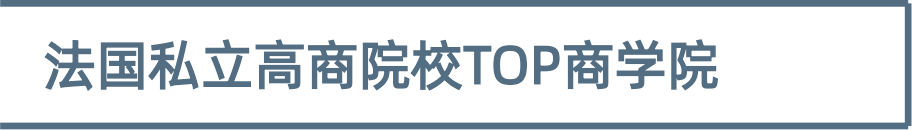 ISTEC高等商学院官网公布了对昂涞教育的授权信息，真实可查学校官网链接：https://istec.fr/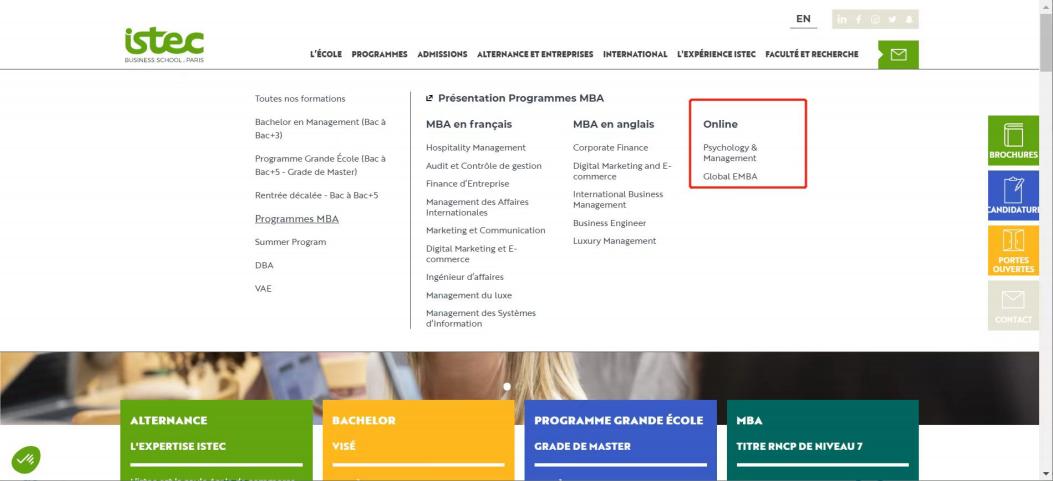 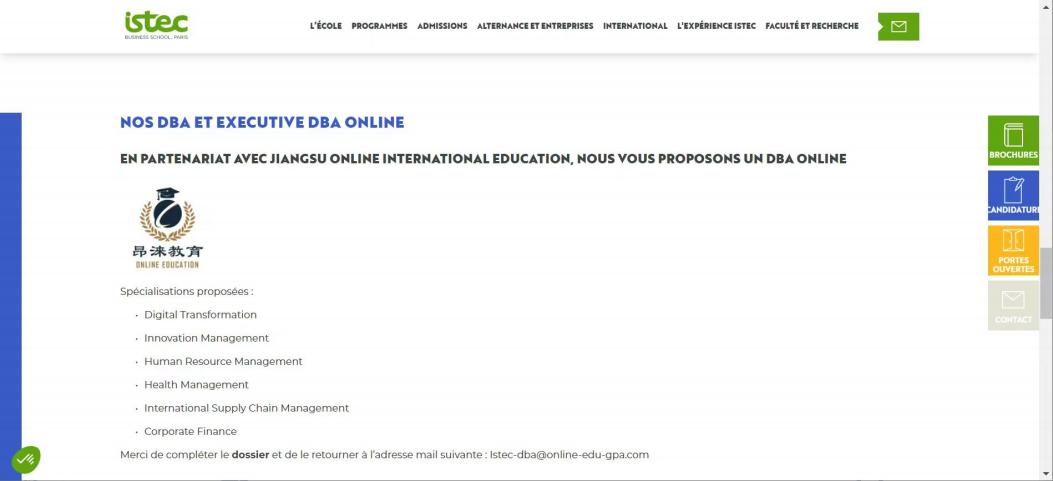 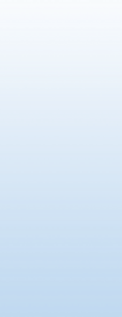 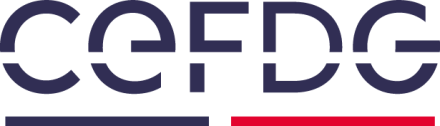 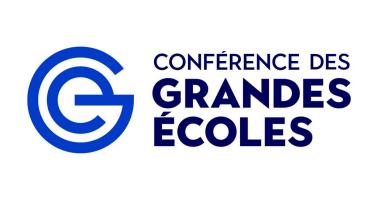 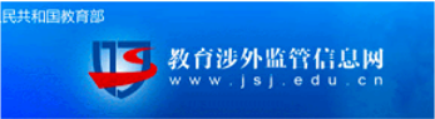 I      S     T      E      C权威认证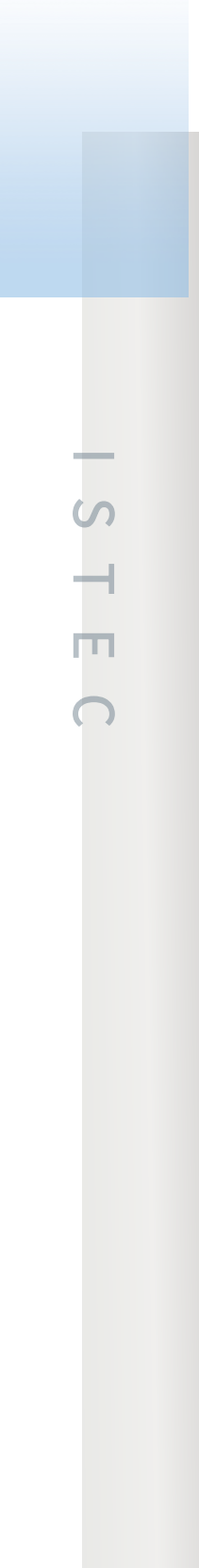 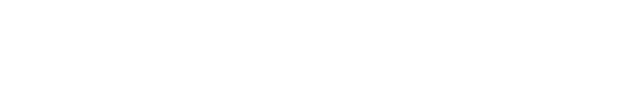 法国国家商业管理文凭认证委员会 (CEFDG)法国商科类专业由商业管理文凭认证委员会(CEFDG)评估合格 后 ， 可颁发国家核准文凭(Diplomevise par l'Etat) ， 并被中国教育部认可。法国高等教育署(Campus France)前身为法国教育服务中心 ， 是隶属法国驻华大使馆的-所非营利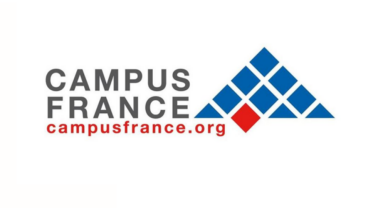 性教育机构 ， 专门负责为中国留学生赴法留学提供各种留学信 息 ，协助留学生申请法国大学或专科学院 ， 并向留学生颁发赴法留学签证。精英大学联盟(CGE)一个主要由工程师学校和商校组成的协会。 只有国家承认 ，提供 5年制教育 ， 颁发国家文凭并授予硕士学位的院校才可以成为该协会成员。 精英大学联盟也是唯一能认证专业硕士和理学硕士项目的机构。教育部涉外监管信息网ISTEC巴黎商高为中国教育部推荐的法国高等商学院 ， 其颁发的证书国际认可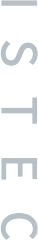 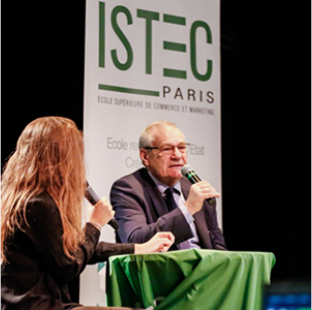 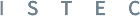 数 字 化 转 型 DBA一 、项目特色在传统的工商管理方法论基础上结合当今最前沿的数字科技和互联网技术进行管理的系统性数字化转型升级的研究与应用。特别是结合区块链、 大数据处理、 人工智 能和元宇宙等概念性创新思维和瞻前科技的 理论研究与落地应用 ，将培养出引领全球数 字化管理技术未来发展方向和趋势的先锋型人才。二 、项目优势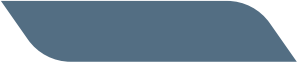 聚集着拥有数字化转型DBA国际化 视野的师资队伍和巴黎最好的数字 化转型资源 ，通过融合互动式和授 课式两种教学模式打造无国界教育的最好典范。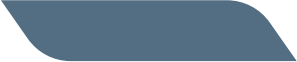 坐拥国内顶尖的多层次在职硕博 生 态 平 台 ， ISTEC数 字 化 转 型 DBA项目将为就读学员在课外拓 展、高端俱乐部及企业孵化等领 域提供得天独厚的校友资源共享网络。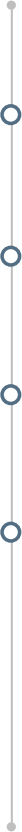 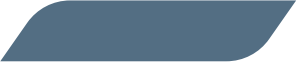 国内精英商学院体系学位项目中 投资回报率最高 ， 支持硕博连 读 ， 中国教育部推荐院校 ，学位获全球认可。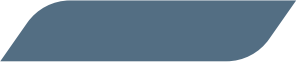 ISTEC巴黎高商本部外教与国内 一线商学院顶尖中教领衔 ，理论 与实战教学完美结合 ， 国内顶尖 数字化转型方向专家、 企业家导师团队领衔的商学院实战项目。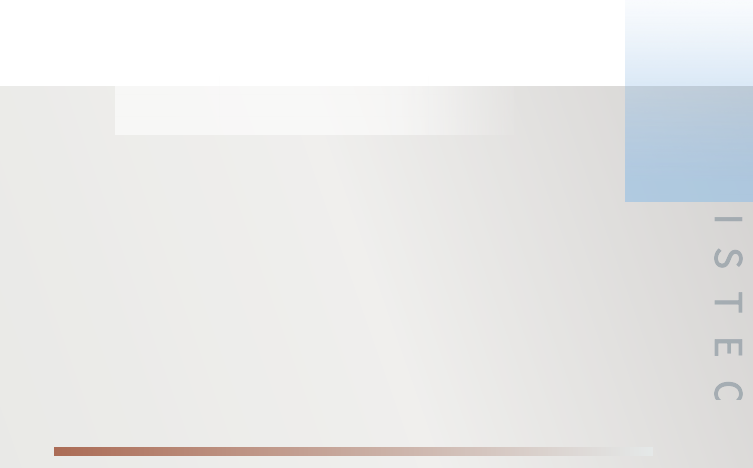 课程简介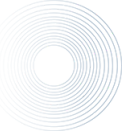 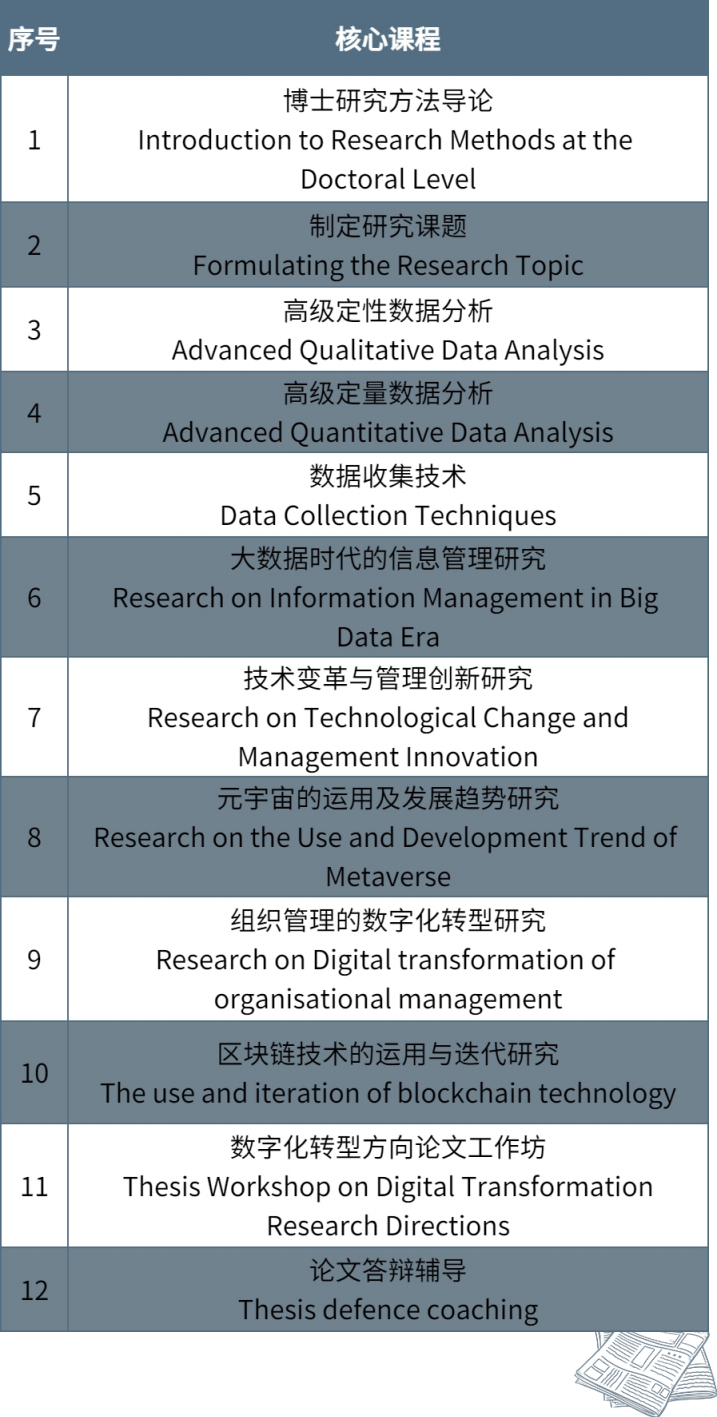 I  S  T   E  C招生录取一、修读方式●  学        制: 三 年●  授课安排: 每 月 利 用 周 末 集 中 授 课●  授课语言中 文 、 法 语 、 英 文 授 课 ， 配 有 现场翻译●  教学方式: 采 用 线 上 课 程+ 线 下 面 授+ 研 讨 会  等方式 ， 期间还将安排各种国内外讲座 、 论坛等●  线下授课地点国内 — — 上 海 交 通 大 学 徐 汇 校 区北京大学燕园校区以及其他国内大城市移动课堂国外 — — 海 外 名 校 互 动 教 学及海外名企参观考察二、 申请条件●  获得管理或所报专业方向相关领域的硕士学位 ， 拥有最少8年工作管理经验；●  获得非管理或非相关领域的硕士学位 ， 拥有最少10年及以上的工作管理经验；●  *未具上述学历的申请人 ， 请提供一份管理或相关  的成就描述 ， 并向项目办公室提交补充附加材料进行特殊申请。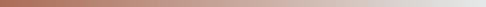 三、 申请材料●  入 读 申 请 表  个 人 履 历 表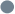 ●  个 人 陈 述 ( 入 学 动 机 信 )●  身 份 证 正 反 面 扫 描 件 、 护 照 首 页 扫 描 件●  最 高 学 历 毕 业 证 或 学 位 证 原 件 扫 描 件  蓝 底 证 件 电 子 照 片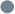 四、入学费用●  学    费： 1 8 6 0 0 0 元●  报 名 费： 2 0 0 0 元( 学 费 不 包 含 去 本 校 参 加 毕 业 典 礼 的 差 旅 费 、 签 证 费 、 食 宿 费 等 )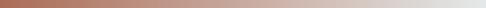 五、 申请流程●  1 . 提 交 下 列 申 请 材 料 - 申 请 表 - 简 历 - 最 高 学 位 证书扫描件-护照扫描件-身份证扫描件-个人研究方向●  2 . 项 目 中 方 进 行 资 格 审 核●  3 . 进 行 面 试●  4 . 通 过 审 核 发 放 预 录 取 信●  5 . 缴纳学费  6 . 注 册 入 学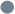 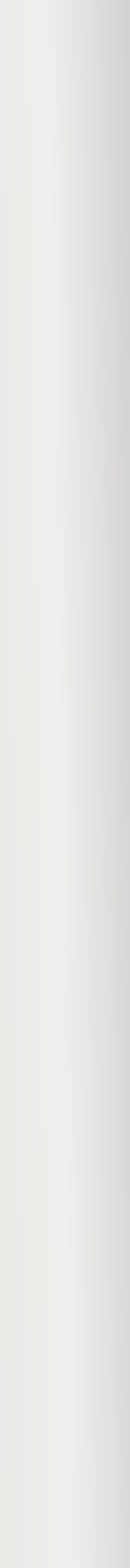 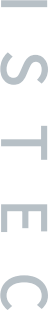 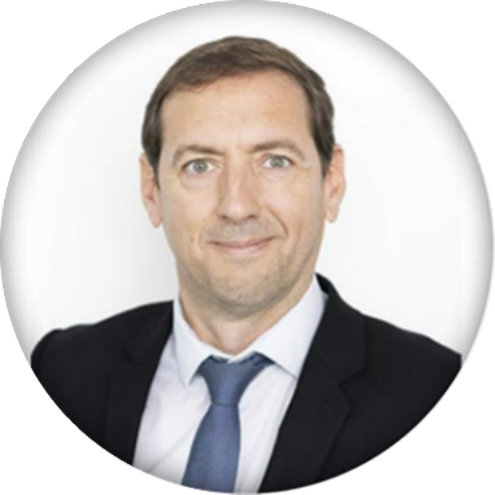 I      S     T      E      C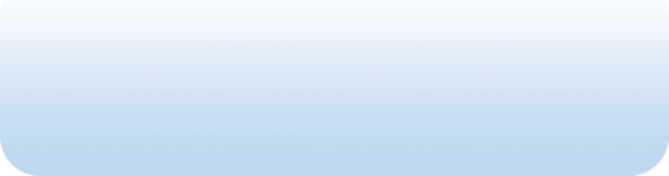 ISTEC巴黎高商是法国教育部认可的商学院 ， 从1961年建校以来 ， ISTEC就是一所国际化程度很高的学校 ， 不断地为社会培养具有国际视野 、 开拓精神的领军人才和先行者。作为法国知名的高等精英商业学院 ， ISTEC一直致力于 为同学们提供适用于从本科 、 硕士到博士的优秀教育计 划。涵盖了20多个领域的专业学士、 硕士、 高级 (E) MBA 及DBA博士学位课程 ， 设立了200多个国际交流中心 ，3个 学期在海外名校研习实践的机会 ， 同时拥有3000家合作公 司可为学生提供实习及就业 ， 确保了ISTEC巴黎高商学生 的就业高品质。 在创新管理方向、 数字化转型方向、 人力 资源管理方向、 健康管理方向、 国际供应链管理方向、 企 业财务金融方向、 数字文创方向、 非物质文化遗产方向，ISTEC具备了雄厚的专业实力。ISTEC巴黎高商欢迎中国的精英企业家们就读我们的DBA 项目 ，也希望大家赴法参加DBA的毕业典礼。-- -- Laurent PLOQUIN 校长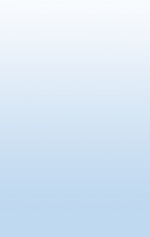 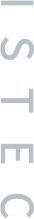 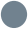 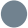 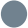 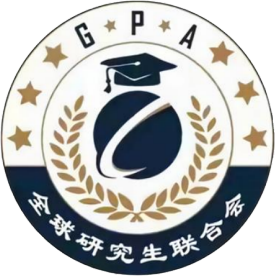 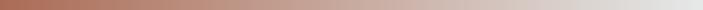 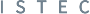 DBA 证 书 核 心 价 值●  申请博士后或访问学者取得DBA学位的学生 ， 可以申请成为欧洲多所名 校的博士后研究者或访问学者。 博士后项目以及访问 学者项目采用独立培养与联合培养模式 ，通过专题性 的深度研究 ，帮助学生接触和了解本学科的学术前沿 动态 ，加深基础理论 ，拓宽知识面 ，理论结合实际运 用 ，结构性进一步提高学术水平。  申请博士后或访问学者的学生在完成研究计划以及相 关论文发表后 ，可获得欧洲名校颁发的 《博士后研 究员证书》  或  《访问学者证书》  ， 获得博士后或 访问学者身份。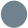 成 为 GPA 的 一 员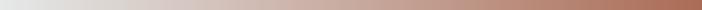 所有ISTEC DBA毕业生将被邀请加入全球研究生联合会 (简称GPA) ， 成为博士校友群体中的一员。GPA联合全球多所知名高校 ， 聚集行业领袖 、 经济学 家 、 教授 ， 其主要目标为加强全球DBA同学联系 ， 增 进校友间友谊;促进不同国家不同地域的DBA同学之间 的学术交流; 服务于DBA同学 ， 支持DBA同学的事业发 展 ;推 动 DBA教 学 学 术 等 标 准 的 制 定 ;推 广 DBA研 究 成果; 凝聚DBA同学践行世界终身教育事业。GPA为我们的毕业生提供了保持联系并从中受益的机会GPA Talk是 GPA为 其 成 员 打 造 的 理论思想及实践经验的传播平 台 。 GPA Talk能 为 其 成 员 提 供 诸 多机会 ， 如论文发表 ， 论坛与学 术 会 议 发 言 等 。 GPA还 将 为 有 意 愿的成员提供在商学院任教的机会。学位获取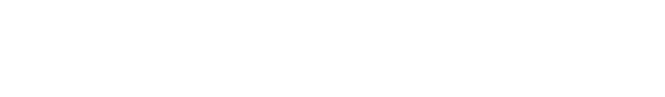 E   n    r   o    l   l   m   e    n   t        m   a   j    o   r        a    n   d        e   n    r   o    l   l    m   e    n   t        p    l   a    n学员在修完所有必修课程、 完成至少3次选修课 程 ，成功通过课程评估、 完成论文及答辩， 最终在 得到ISTEC商学院学位评审委员会的认可后，  可以  获得ISTEC巴黎高商颁发的数字化转型方向的DBA学位证书。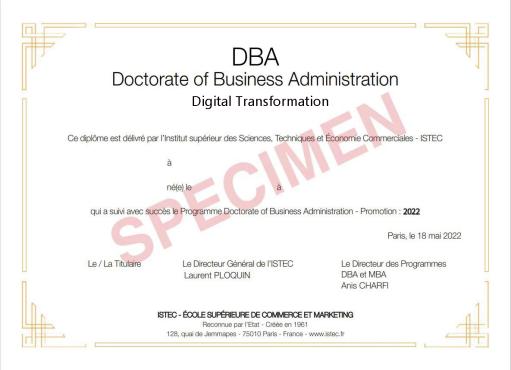 证书样本ISTEC 本科教育排名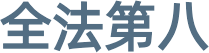 